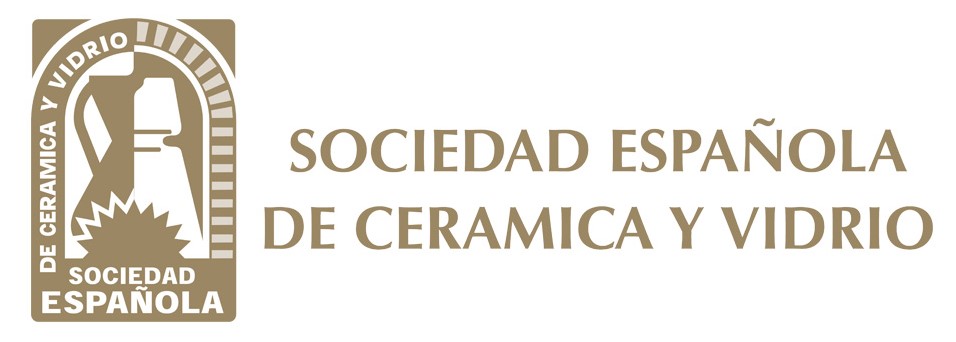 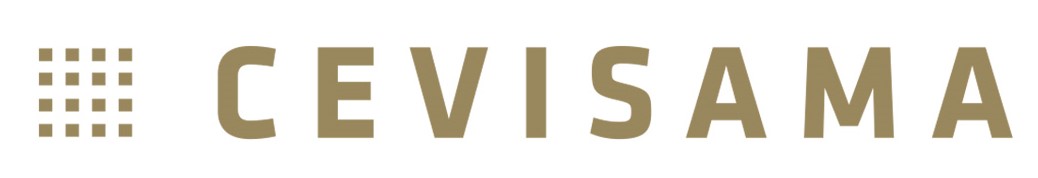 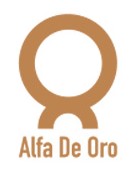 Solicitud de Participación “Alfa de Oro”de la Sociedad Española de Cerámica y VidrioD.:Firma:Domicilio:Teléfono:					Fax:Producto presentado que opta al premio (máximo 10 palabras):Grado de innovación tecnológica o artística:Otros méritos artísticos o técnicos:Teléfono móvil:Persona de Contacto:E-mail:Siendo expositor de CEVISAMA 2022, 39º Salón Internacional de Cerámica para la Arquitectura, Equipamiento de Baño y Cocina, Piedra Natural, Materias Primas, Fritas, Esmaltes y Colores y Maquinaria. SOLICITA que se le admita como candidato a las distinciones que bajo la denominación “ALFA DE ORO”, que concede la Sociedad Española de Cerámica y Vidrio, acompañando, la correspondiente memoria técnica descriptiva, y manifestando, al propio tiempo, su total conformidad con las bases unidas a la presente solicitud. La Sociedad Española de Cerámica y Vidrio previo acuerdo de los participantes podrá publicar una versión autorizada de dicha memoria en la página web de la Sociedad Española de Cerámica y Vidrio. En especial se compromete y obliga a hacer constar en toda la publicidad en que se haga mención a dichos premios, el año de concesión, CEVISAMA como feria promotora y la Sociedad Española de Cerámica y Vidrio como concesionaria de los premios.___________________________ ____ de _____________________ de 202_
Plazo límite de recepción de solicitudes y memorias técnicas: 21 de enero de 2022
El fallo del jurado se hará público el 7 de febrero de 2022